Decimals as Fractions                                25.2.21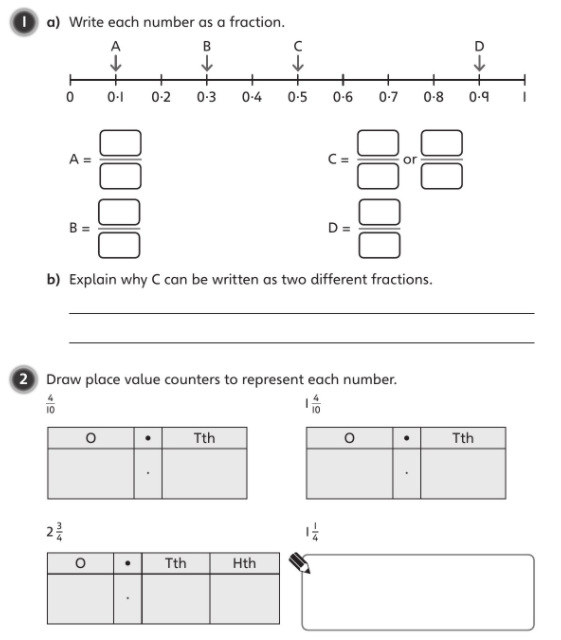 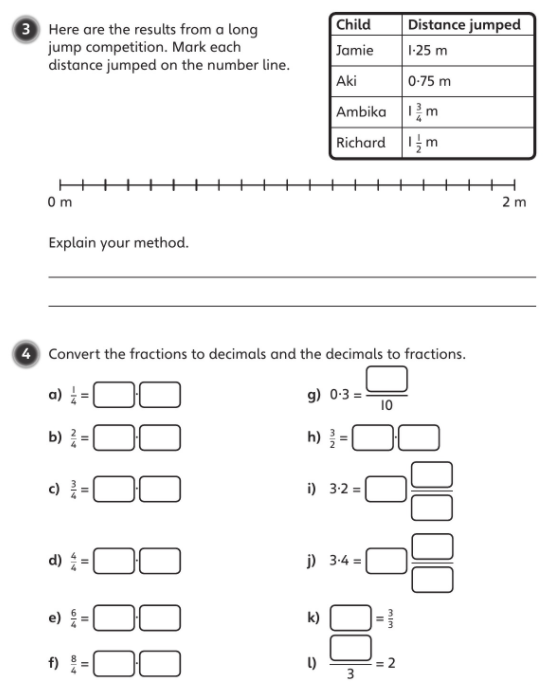 Challenge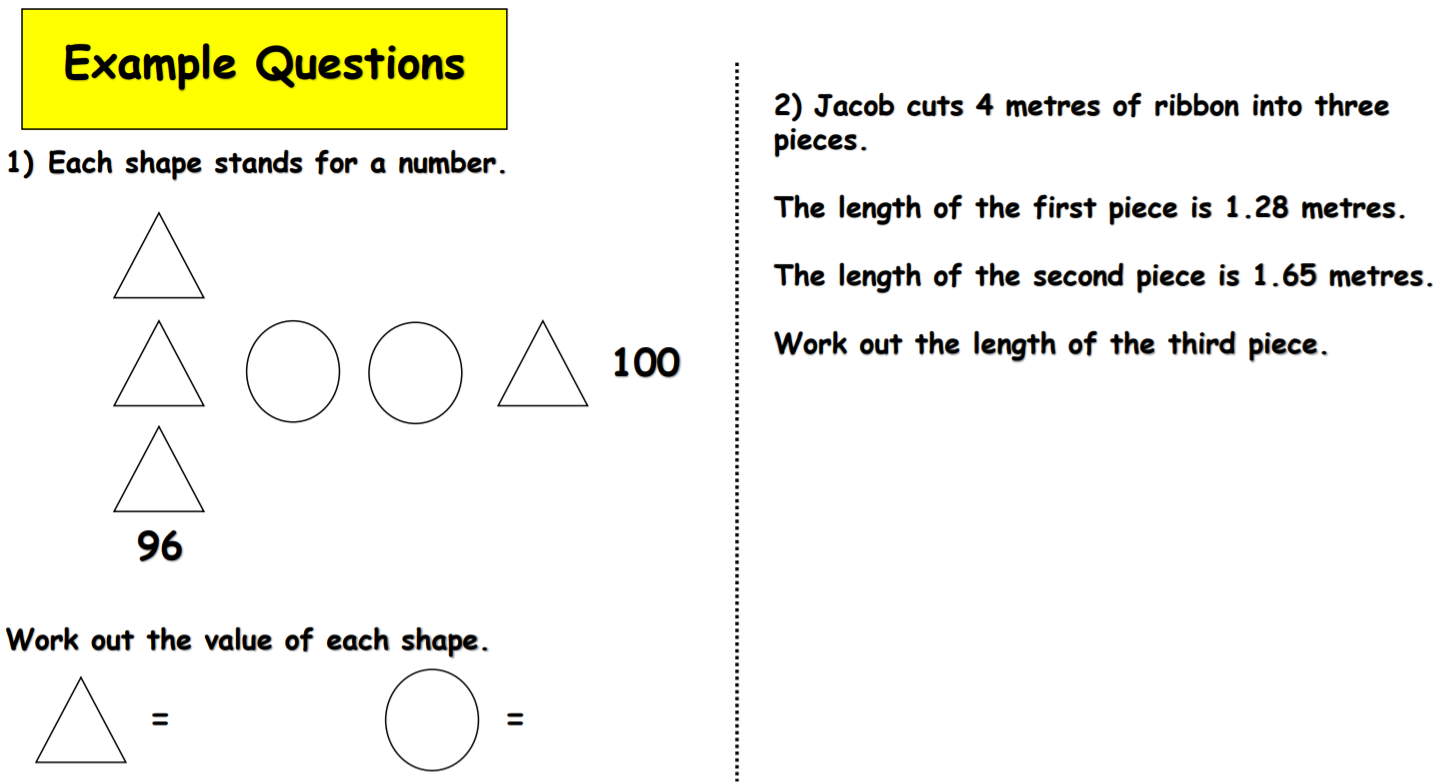 